1 марта - единый срок уплаты организациями имущественных налогов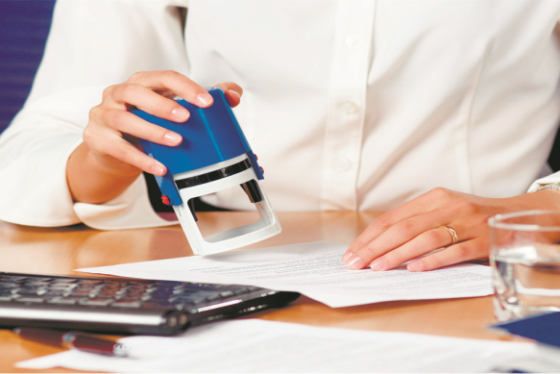 Межрайонная ИФНС России № 9 по Архангельской области и Ненецкому автономному округу напоминает, что 1 марта истекает единый срок уплаты имущественных налогов организаций за 2021 годВступили в силу единые сроки уплаты организациями транспортного налога, налога на имущество организаций и земельного налога (федеральные законы от 29.09.2019 № 325-ФЗ и от 02.07.2021 № 305-ФЗ). Теперь юрлица уплачивают их не позднее 1 марта года, следующего за истекшим налоговым периодом. Таким образом, эти налоги за 2021 год необходимо оплатить не позднее 1 марта 2022 года.Авансовые платежи по транспортному и земельному налогам, а также по налогу на имущество организаций подлежат уплате не позднее последнего числа месяца, следующего за истекшим отчетным периодом: это первый, второй и третий кварталы календарного года. Указанные платежи могут не вводиться, если это предусмотрено законом субъекта Российской Федерации по соответствующим налогам, а также нормативным правовым актом представительного органа муниципального образования (законами городов федерального значения Москвы, Санкт-Петербурга и Севастополя) для земельного налога.Вышеперечисленные сроки уплаты налогов и авансовых платежей применяются во всех регионах. Действовавшие ранее полномочия субъектов Российской Федерации и представительных органов муниципальных образований по определению сроков их уплаты отменены.В случае неуплаты самостоятельно исчисляемых организацией имущественных налогов и авансовых платежей по ним начисляются пени, а налоговые органы принимают меры по принудительному взысканию недоимки, в том числе исходя из направленного налогоплательщику сообщения об исчисленной сумме налога и требования о его уплате.